Республикæ  Цæгат  Ирыстон  - АланийыГорæтгæрон  районы   Дǽллаг Санибайы хъǽуы цǽрǽн бынаты  администрациУ Ы Н А Ф Ф Æ363124, РСО- Алания, Пригородный район, с. Н. Саниба, ул. Т.К.Агузарова, 125, тел.(факс)- 8-86738-3-53-31Администрация  Нижнесанибанского сельского поселения Пригородного  районаРеспублики  Северная  Осетия – АланияП О С Т А Н О В Л Е Н И Е 7 марта 2022 г                                 № 2                                          с.Н.Саниба О ПОРЯДКЕ СОЗДАНИЯ КООРДИНАЦИОННЫХ ИЛИ СОВЕЩАТЕЛЬНЫХ ОРГАНОВ В ОБЛАСТИ РАЗВИТИЯ МАЛОГО И СРЕДНЕГО ПРЕДПРИНИМАТЕЛЬСТВА В  НИЖНЕСАНИБАНСКОМ СЕЛЬСКОМ ПОСЕЛЕНИИВ соответствии с Федеральным законом от 24.07.2007 № 209-ФЗ «О развитии малого и среднего предпринимательства в Российской Федерации», Федеральным законом от 06.10.2003 № 131-ФЭ «Об общих принципах организации местного самоуправления в Российской Федерации», Уставом  Нижнесанибанского  сельского поселения постановляю:1. Утвердить Порядок создания координационных или совещательных органов в области развития малого и среднего предпринимательства в Нижнесанибанском сельском поселении.        2. Контроль за исполнением настоящего постановления возложить на     3. Настоящее постановление вступает в силу после его официального опубликования и подлежит размещению на официальном сайте администрации Нижнесанибанского сельского поселения (www.ams-n-saniba.ru).Глава Нижнесанибанского сельского поселения                                                                Ф.М.Хинчагов                                                                                              Приложение				к постановлению администрации                                                               Нижнесанибанского сельского поселенияПОРЯДОКСОЗДАНИЯ КООРДИНАЦИОННЫХ ИЛИ СОВЕЩАТЕЛЬНЫХ ОРГАНОВ В ОБЛАСТИ РАЗВИТИЯ МАЛОГО И СРЕДНЕГО ПРЕДПРИНИМАТЕЛЬСТВА В НИЖНЕСАНИБАНСКОМ СЕЛЬСКОМ ПОСЕЛЕНИИНастоящий Порядок определяет цели, условия и процедуру образования коллегиальных координационных или совещательных органов в области развития малого и среднего предпринимательства на территории Нижнесанибанского сельского поселения.Координационные или совещательные органы в области развития малого и среднего предпринимательства (далее - координационные или совещательные органы) создаются в целях:привлечения субъектов малого и среднего предпринимательства к выработке и реализации государственной и муниципальной политики в области развития малого и среднего предпринимательства;выдвижения и поддержки инициатив, направленных на реализацию государственной и муниципальной политики в области развития малого и среднего предпринимательства;проведения общественной экспертизы проектов нормативных правовых актов, регулирующих развитие малого и среднего предпринимательства;выработки рекомендаций органам местного самоуправления при определении приоритетов в области развития малого и среднего предпринимательства;привлечения граждан, общественных объединений и представителей средств массовой информации к обсуждению вопросов, касающихся реализации права граждан на предпринимательскую деятельность, и выработки поданным вопросам рекомендаций.Координационные или совещательные органы могут быть созданы по инициативе:Администрации местного самоуправления Нижнесанибанского сельского поселении.Группы субъектов малого и среднего предпринимательства, зарегистрированных и осуществляющих предпринимательскую деятельностьна территории Нижнесанибанского сельского поселения в количестве не менее пяти.Некоммерческой организации, выражающей интересы субъектов малого и среднего предпринимательства.      Инициаторы создания координационного или совещательного органа,указанные в пп. 4.2 и 4.3 (далее - инициаторы), обращаются с соответствующим письменным предложением к Главе Администрации. При этом в обращении должны быть указаны предлагаемые инициаторами кандидатуры в состав координационного или совещательного органа.Обращение инициаторов координационного или совещательного органа может быть представлено на личном приеме Главы Администрации,отправлено посредством почтового отправления по адресу: РСО-А, Пригородный район, с.Н.Саниба, ул.Т.К.Агузарова,125, по электронной почте www.ams-n-saniba.ruОбращение подлежит регистрации в Администрации в срок не позднее 3 календарных дней со дня поступления.Глава Администрации рассматривает поступившее предложение в течение 30 календарных дней с даты регистрации. Инициаторы письменно уведомляются о принятом решении способом, указанным в обращении.В случае принятия решения о создании координационного или совещательного органа по инициативе Администрации соответствующая информация доводится до сведения хозяйствующих субъектов, в том числе путем размещения соответствующих сведений на официальном сайте Администрации в сети Интернет. У субъектов малого и среднего предпринимательства, зарегистрированных и осуществляющих деятельностьна территории Нижнесанибанского сельского поселения, некоммерческих организаций, выражающих их интересы, запрашиваются предложения по кандидатурам для включения их в состав координационного или совещательного органа.Решение о создании координационного или совещательного органа принимается Главой Администрации в форме постановления, которым в том числе определяется состав и утверждается положение о координационных или совещательных органах.Состав созданного координационного или совещательного органа утверждается с учетом поступивших от инициаторов предложений по кандидатурам. При этом количество представителей Администрации не может превышать 50% общего числа членов координационного или совещательного органа. Председателем координационного или совещательного органа является Глава Администрации.Постановление Главы Администрации о создании координационного или совещательного органа подлежит опубликованию в местных средствах массовой информации и размещению на официальном сайте Администрации в сети Интернет.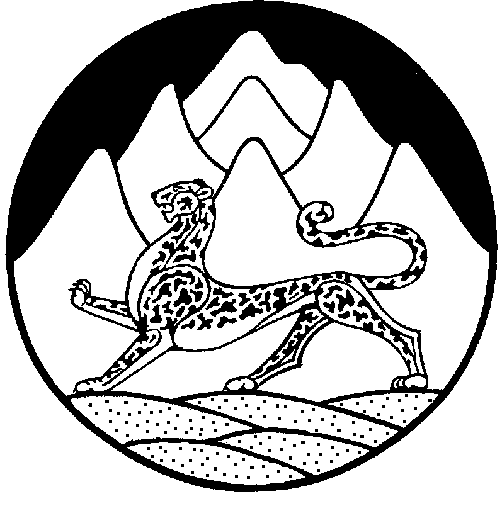 